Deklination Ergänzen Sie die richtige Form der Artikel und Adjektive bzw. Partizipien, wenn nötig. 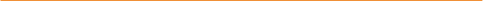 1  Für sein   gut  ______ Leistungen überraschte ihn die Mutter mit ein   neu Fahrrad. 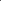 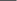 2  Den Umbau d   alt   Hauses konnte er mit sein   monatlich   Einkommen nicht  finanzieren.  3  Er war d_________ erst   ausländisch   Teilnehmer an dies   heute weltbekannt   Mara- thonlauf.  4  Euer   neu   Haus ist wirklich wunderschön.  5  Sämtlich   wichtig   Arbeiten wurden vom Chef persönlich überwacht.  6  Alle auftretend   Probleme konnten sofort gelöst werden.  7  Was ist eigentlich aus unser   alt   Freund Klaus geworden?  8 Ein   weiter ________ Merkmal d   neu   Computerprogramms ist sein nutzerfreundlich   Design. Mit d   jetzig   Umgestaltung des Raumes sind kein   größer Ausgaben verbunden. 10  Sein   neu ___ Auto ist nun Schrott. Das sind die Folgen sein   unüberlegt   Handelns.  11  Ihr freundlich_______   Lächeln machte auf ihn ein   sympathisch   Eindruck.12  Sie trug ein  _____ blau   , tief ausgeschnitten   , rückenfrei   Abendkleid. 